МИНИСТЕРСТВО РОССИЙСКОЙ ФЕДЕРАЦИИ ПО ДЕЛАМ ГРАЖДАНСКОЙОБОРОНЫ, ЧРЕЗВЫЧАЙНЫМ СИТУАЦИЯМ И ЛИКВИДАЦИИПОСЛЕДСТВИЙ СТИХИЙНЫХ БЕДСТВИЙПРИКАЗот 27 ноября 2023 г. N 1226ОБ УТВЕРЖДЕНИИ ПЛАНАМЕРОПРИЯТИЙ (ДОРОЖНОЙ КАРТЫ) МЧС РОССИИ ПО РЕАЛИЗАЦИИВ 2024 ГОДУ КОНЦЕПЦИИ СОДЕЙСТВИЯ РАЗВИТИЮ ДОБРОВОЛЬЧЕСТВА(ВОЛОНТЕРСТВА) В РОССИЙСКОЙ ФЕДЕРАЦИИ ДО 2025 ГОДАВ целях реализации в 2024 году в МЧС России Концепции развития добровольчества (волонтерства) в Российской Федерации до 2025 года, утвержденной распоряжением Правительства Российской Федерации от 27 декабря 2018 г. N 2950-р, и Плана мероприятий по реализации Концепции содействия развитию добровольчества (волонтерства) в Российской Федерации до 2025 года, утвержденного Заместителем Председателя Правительства Российской Федерации Т.А. Голиковой 20 июня 2019 г. N 5486п-П44, приказываю:1. Утвердить прилагаемый План мероприятий (дорожную карту) МЧС России по реализации в 2024 году Концепции содействия развитию добровольчества (волонтерства) в Российской Федерации до 2025 года (далее - Дорожная карта).2. Руководителям структурных подразделений центрального аппарата, территориальных органов и организаций МЧС России обеспечить выполнение мероприятий Дорожной карты в установленные сроки.3. Контроль за реализацией Дорожной карты возложить на заместителя Министра И.П. Денисова.МинистрА.В.КУРЕНКОВУтвержденприказом МЧС Россииот 27 ноября 2023 г. N 1226ПЛАНМЕРОПРИЯТИЙ (ДОРОЖНАЯ КАРТА) МЧС РОССИИ ПО РЕАЛИЗАЦИИВ 2024 ГОДУ КОНЦЕПЦИИ СОДЕЙСТВИЯ РАЗВИТИЮ ДОБРОВОЛЬЧЕСТВА(ВОЛОНТЕРСТВА) В РОССИЙСКОЙ ФЕДЕРАЦИИ ДО 2025 ГОДА--------------------------------<1> Далее - СМИ.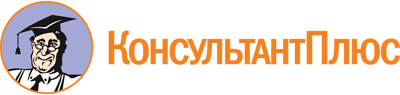 Приказ МЧС России от 27.11.2023 N 1226
"Об утверждении Плана мероприятий (дорожной карты) МЧС России по реализации в 2024 году Концепции содействия развитию добровольчества (волонтерства) в Российской Федерации до 2025 года"Документ предоставлен КонсультантПлюс

www.consultant.ru

Дата сохранения: 19.06.2024
 N п/пМероприятиеОтветственные исполнителиСрок исполненияРезультатПримечание1234561. Совершенствование нормативного правового регулирования и правоприменительной практики в сфере развития добровольчества1. Совершенствование нормативного правового регулирования и правоприменительной практики в сфере развития добровольчества1. Совершенствование нормативного правового регулирования и правоприменительной практики в сфере развития добровольчества1. Совершенствование нормативного правового регулирования и правоприменительной практики в сфере развития добровольчества1. Совершенствование нормативного правового регулирования и правоприменительной практики в сфере развития добровольчества1. Совершенствование нормативного правового регулирования и правоприменительной практики в сфере развития добровольчества1.Мониторинг правоприменения в Российской Федерации законодательства по вопросам благотворительной и добровольческой (волонтерской) деятельности в части, отнесенной к компетенции МЧС России, в соответствии с распоряжением Правительства Российской Федерации от 08.09.2022 N 2572-рГУПО,ДСФ,ДОН,ДГО,УМПО,УБВО,ПДмайпредставление в Минюст России доклада о результатах мониторинга2.Разработка приказа МЧС России "Об утверждении типового положения об объектовых добровольных пожарных подразделениях" в целях реализации норм Федерального закона от 4 августа 2023 г. N 445-ФЗ "О внесении изменений в Федеральный закон "О добровольной пожарной охране"ГУПО,ПДмартиздание приказа МЧС России3.Разработка приказа МЧС России "Об утверждении Порядка формирования и ведения реестра добровольной пожарной охраны и сводного реестра добровольных пожарных" в целях реализации норм Федерального закона от 4 августа 2023 г. N 445-ФЗ "О внесении изменений в Федеральный закон "О добровольной пожарной охране"ГУПО,ПДмартиздание приказа МЧС России4.Разработка приказа МЧС России "Об утверждении примерных программ профессиональной подготовки и программы повышения квалификации добровольных пожарных"ГУПО,ДОН,ПДиюльиздание приказа МЧС России5.Разработка приказа МЧС России "О внесении изменений в Порядок обеспечения работников добровольной пожарной охраны и добровольных пожарных, принимающих непосредственное участие в тушении пожаров, средствами индивидуальной защиты пожарных и снаряжением пожарных, необходимыми для тушения пожаров, утвержденный приказом МЧС России от 4 апреля 2012 г. N 170"ГУПО,ПДмартиздание приказа МЧС России6.Анализ барьеров и выработка мер по содействию деятельности добровольцев в сфере предупреждения и ликвидации последствий чрезвычайных ситуаций, в том числе в части популяризации и освоения с участием добровольцев профилактических мероприятий, направленных на предупреждение чрезвычайных ситуаций и пожаров, основных способов защиты населения и территорий от чрезвычайных ситуаций; участия добровольцев в ликвидации пожаров и последствий чрезвычайных ситуаций техногенного и природного характера, развития наставничества, предполагающего участие профессиональных спасателей и работников профессиональной пожарной охраны в обучении спасателей-добровольцев и добровольных пожарныхГУПО,ДСФ,ДГО,УМПО,ДОН,УБВОмайдоклад в межведомственную комиссию по вопросам развития добровольчества (волонтерства)7.Проведение мониторинга реализации Дорожной карты по реализации Концепции содействия развитию добровольчества (волонтерства) в Российской Федерации до 2025 года в МЧС России на заседании Общественного совета при МЧС РоссииГУПО,ДСФ,УМПО,ДОН,УБВО,АДмайдоклад в межведомственную комиссию по вопросам развития добровольчества (волонтерства)2. Развитие механизмов поддержки добровольческой деятельности граждан2. Развитие механизмов поддержки добровольческой деятельности граждан2. Развитие механизмов поддержки добровольческой деятельности граждан2. Развитие механизмов поддержки добровольческой деятельности граждан2. Развитие механизмов поддержки добровольческой деятельности граждан2. Развитие механизмов поддержки добровольческой деятельности граждан2.1. Развитие инфраструктуры поддержки добровольческой деятельности2.1. Развитие инфраструктуры поддержки добровольческой деятельности2.1. Развитие инфраструктуры поддержки добровольческой деятельности2.1. Развитие инфраструктуры поддержки добровольческой деятельности2.1. Развитие инфраструктуры поддержки добровольческой деятельности2.1. Развитие инфраструктуры поддержки добровольческой деятельности8.Передача материальных и технических средств, выведенных из боевых расчетов подразделений МЧС России, органам исполнительной власти субъектов Российской Федерации и органам местного самоуправления для последующего их использования социально ориентированными некоммерческими организациями, осуществляющими деятельность в области защиты населения и территорий от чрезвычайных ситуаций, обеспечения пожарной безопасности и безопасности людей на водных объектахГУМЧС России по субъектам Российской Федерации,ГУПО,ДТОдекабрьдоклад заместителю МинистраИ.П. Денисову9.Предоставление МЧС России на конкурсной основе за счет средств федерального бюджета субсидий социально ориентированным некоммерческим организациям, осуществляющим деятельность в области защиты населения и территорий от чрезвычайных ситуаций, обеспечения пожарной безопасности и безопасности людей на водных объектахДГОдекабрьдоклад заместителю МинистраИ.П. Денисову2.2. Развитие механизмов образовательной поддержки добровольческой деятельности2.2. Развитие механизмов образовательной поддержки добровольческой деятельности2.2. Развитие механизмов образовательной поддержки добровольческой деятельности2.2. Развитие механизмов образовательной поддержки добровольческой деятельности2.2. Развитие механизмов образовательной поддержки добровольческой деятельности2.2. Развитие механизмов образовательной поддержки добровольческой деятельности10.Анализ учета индивидуальных достижений в добровольческой (волонтерской) деятельности при приеме на обучение поступающих в образовательные организации высшего образования МЧС России (далее - образовательные организации МЧС России) в прошедшем году, в том числе:форм добровольческой (волонтерской) деятельности, являющихся профильными для каждой из специальностей и направлений подготовки;начисления и учета дополнительных баллов за участие в добровольческой (волонтерской) деятельности;периода и сроков учитываемой добровольческой (волонтерской) деятельности;документов, подтверждающих добровольческую (волонтерскую) деятельность абитуриентаДОНфевральдоклад заместителю МинистраИ.П. Денисову; подготовка соответствующего анализа и его направление в образовательные организации МЧС России11.Анализ реализации в образовательных организациях МЧС России курсов и дисциплин (модулей), включенных в основные и дополнительные образовательные программы для личного состава МЧС России и подведомственных организаций, в целях ознакомления обучающихся с добровольческой (волонтерской) деятельностью и деятельностью социально ориентированных некоммерческих организаций за прошедший учебный годДОНфевральдоклад заместителю Министра И.П. Денисову, подготовка соответствующего анализа и его направление в образовательные организации МЧС России2.3. Реализация мер поощрения и поддержки граждан, участвующих в добровольческой деятельности2.3. Реализация мер поощрения и поддержки граждан, участвующих в добровольческой деятельности2.3. Реализация мер поощрения и поддержки граждан, участвующих в добровольческой деятельности2.3. Реализация мер поощрения и поддержки граждан, участвующих в добровольческой деятельности2.3. Реализация мер поощрения и поддержки граждан, участвующих в добровольческой деятельности2.3. Реализация мер поощрения и поддержки граждан, участвующих в добровольческой деятельности12.Организация и проведение смотров-конкурсов на звания "Лучшая добровольная пожарная команда" и "Лучший добровольный пожарный"ГУПО,ГУ МЧС России по субъектам Российской Федерацииноябрьпроведение смотров-конкурсов13.Проведение торжественного мероприятия, посвященного празднованию "Дня добровольца (волонтера) в системе МЧС России"ФГБУВНИИГОЧС(ФЦ)МЧС России, ГУПО,ДГО,ДСФ,ДОН,УБВОдекабрьпроведение торжественного мероприятия3. Содействие реализации отдельных направлений добровольческой деятельности3. Содействие реализации отдельных направлений добровольческой деятельности3. Содействие реализации отдельных направлений добровольческой деятельности3. Содействие реализации отдельных направлений добровольческой деятельности3. Содействие реализации отдельных направлений добровольческой деятельности3. Содействие реализации отдельных направлений добровольческой деятельности14.Мониторинг осуществления в субъектах Российской Федерации добровольческой деятельности в области защиты населения и территорий от чрезвычайных ситуаций, обеспечения пожарной безопасности и безопасности людей на водных объектах в 2024 годуГУ МЧС России по субъектам Российской Федерациидекабрьдокладв МЧС России15.Мониторинг и анализ развития добровольческой деятельности в области защиты населения и территорий от чрезвычайных ситуаций, обеспечения пожарной безопасности и безопасности людей на водных объектах, выработки мер по содействию развития добровольчества в данной областиГУПО,ДСФ,УБВО,ЦЭПП,ДИПмартподготовка и направление анализа в ГУ МЧС России по субъектам Российской Федерации и органы исполнительной власти субъектов Российской Федерации16.Организация работы по учету, подготовке, привлечению и применению добровольческих организаций, добровольцев, в том числе в рамках ресурсных центров по поддержке добровольчества, территориальными органами и учреждениями МЧС России в 2024 годуГУ МЧС России по субъектам Российской Федерациидекабрьдоклад заместителю МинистраИ.П. Денисову17.Тиражирование лучших практик взаимодействия территориальных органов и учреждений МЧС России с добровольческими организациями в сфере предупреждения и ликвидации последствий чрезвычайных ситуаций, сфере поиска пропавших людей, а также мер по поддержке ресурсных центров добровольчестваДСФ,ГУ МЧС России по субъектам Российской Федерации, поисково-спасательные формирования МЧС Россииноябрьподготовка и направление анализа в ГУ МЧС России по субъектам Российской Федерации, выявление лучших практик работы с добровольцами, распространение положительного опыта18.Привлечение добровольцев к участию в профилактических мероприятиях, направленных на предупреждение нарушений требований в области пожарной безопасности и защиты населения и территорий от чрезвычайных ситуаций, в том числе в информировании граждан по данным вопросам, на территории субъектов Российской Федерации с учетом рекомендованных письмом МЧС России от 29.07.2020 N ИТ-378 форм и методовГУ МЧС России по субъектам Российской Федерациидекабрьпредоставление отчетных материалов в ФГБУ ВНИИПОМЧС России19.Анализ привлечения добровольцев к участию в профилактических мероприятиях, направленных на предупреждение нарушений требований в области пожарной безопасности и защиты населения и территорий от чрезвычайных ситуаций, в том числе в информировании граждан по данным вопросам, в субъектах Российской Федерации с учетом рекомендованных письмом МЧС России от 29.07.2020 N ИТ-378 форм и методовФГБУ ВНИИПО МЧС Россиифевральподготовка и направление анализа в ГУ МЧС России по субъектам Российской Федерации и заинтересованные организации МЧС России20.Обобщение лучших практик деятельности добровольческих организаций в сфере обеспечения безопасности жизнедеятельности населения, повышения гражданской ответственности и реализации прав и обязанностей граждан в области защиты населения от чрезвычайных ситуаций в 2023 году и их распространение в субъектах Российской ФедерацииГУПО,ДСФ,УБВО,ЦЭППмартподготовка и направление лучших практик в ГУ МЧС России по субъектам Российской Федерации и органы исполнительной власти субъектов Российской Федерации21.Развитие сотрудничества с Общероссийской общественной организацией "Российский Красный Крест" в рамках направления "Психологическая помощь населению":сотрудничество по экспертно-методической поддержке направления;совместные мероприятия по психологической поддержке и просвещению населения;совместное участие в совещаниях, круглых столах, форумах, конференциях и иных мероприятиях, посвященных вопросам психологической помощиЦЭПП,ГУ МЧС России по субъектам Российской Федерациидекабрьдоклад заместителю МинистраИ.П. Денисову4. Оказание информационной поддержки и популяризация добровольчества (волонтерства)4. Оказание информационной поддержки и популяризация добровольчества (волонтерства)4. Оказание информационной поддержки и популяризация добровольчества (волонтерства)4. Оказание информационной поддержки и популяризация добровольчества (волонтерства)4. Оказание информационной поддержки и популяризация добровольчества (волонтерства)4. Оказание информационной поддержки и популяризация добровольчества (волонтерства)22.Содействие распространению информации о деятельности добровольцев (волонтеров) в средствах массовой информации <1>ДИП,ГУ МЧС России по субъектам Российской Федерации,ФГБУ"МЧС Медиа"декабрьПубликация материалов в региональных и ведомственных СМИ, размещение новостей на официальном интернет-портале МЧС России и в социальных сетях.Доклад заместителю МинистраИ.П. Денисову23.Освещение в СМИ мероприятий, проводимых МЧС России в целях развития добровольчества (волонтеров)ДИП,ГУ МЧС России по субъектам Российской Федерации,ФГБУ"МЧС Медиа"декабрьдоклад заместителю МинистраИ.П. Денисову24.Организация и проведение совместных с добровольцами (волонтерами) информационно-профилактических кампанийДИП,ГУ МЧС России по субъектам Российской Федерации, ФГБУ"МЧС Медиа"декабрьдоклад заместителю МинистраИ.П. Денисову5. Поддержка добровольчества (волонтерства) в субъектах Российской Федерации5. Поддержка добровольчества (волонтерства) в субъектах Российской Федерации5. Поддержка добровольчества (волонтерства) в субъектах Российской Федерации5. Поддержка добровольчества (волонтерства) в субъектах Российской Федерации5. Поддержка добровольчества (волонтерства) в субъектах Российской Федерации5. Поддержка добровольчества (волонтерства) в субъектах Российской Федерации25.Актуализация Реестра социально ориентированных некоммерческих организаций на официальном сайте МЧС России в сети Интернет (в соответствии с приказом Минэкономразвития России от 17.05.2011 N 223 "О ведении реестров социально ориентированных некоммерческих организаций - получателей поддержки, хранении представленных ими документов и о требованиях к технологическим, программным, лингвистическим, правовым и организационным средствам обеспечения пользования указанными реестрами")ДГОдекабрьактуализация реестра на официальном сайте МЧС России в сети Интернет